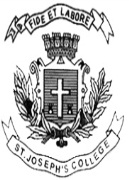 ST. JOSEPH’S COLLEGE (AUTONOMOUS), BENGALURU-27B.A. INDUSTRIAL RELATIONS- II SEMESTERSEMESTER EXAMINATION: APRIL 2022(Examination conducted in July 2022)       IR 218 - Human Resource Management(FOR STUDENTS ADMITTED BEFORE 2021-22)Time- 2 ½ Hours		                                     	               Max Marks-70This question paper contains ONE printed page and three parts                                  SECTION-A  Answer any TEN questions. (10x2=20 marks)Define Human Resource Management.What is Industrial Accident?Expand MNC and MBO.What is Promotion?Define Training. In which country did Performance Appraisal originate? What was it initially known as?What will take place first-Recruitment or Selection?Define International Human Resource Management.Name any two major Industrial Cities of India.Name any two Indian MNCs.What is Transfer?What is the name of world’s worst Industrial Accident? In which year did it take place?                                          SECTION-B           Answer any FOUR questions. (4x5=20 marks) Write notes on Women in International Management with special reference to India.What according to you are the problems faced by Indian H.R. Managers during Covid-19 Pandemic?Write short notes on Safety in Indian Industries. Bring out the importance of Performance Appraisal.What is the Nature and Scope of Human Resource Management?Give details about various types of Promotions.                                                      SECTION-C                        Answer any TWO questions. (2x15= 30 marks) Write an essay on MBO Method OR 360 Degree method of Performance Appraisal.Write an essay on the various functions performed by H.R. Managers.Write an essay on Transfers.                                                                                                   IR 218-A-22